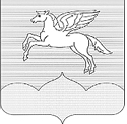 СОБРАНИЕ ДЕПУТАТОВ  ГОРОДСКОГО ПОСЕЛЕНИЯ «ПУШКИНОГОРЬЕ»ПУШКИНОГОРСКОГО РАЙОНА ПСКОВСКОЙ ОБЛАСТИР Е Ш Е Н И Е 27.03.2014г.  № 170рп. Пушкинские Горы(принято на двадцать шестой сессии Собрания депутатовгородского поселения «Пушкиногорье» первого созыва)О  внесении изменений и дополнений в Решение Собрания депутатов от 29.03.2011 г.  № 58 «Об установлении налога на имущество физических лиц»	В соответствии статьёй 15 Налогового Кодекса Российской Федерации, Законом Российской Федерации от 09.12.1991 года № 2003-1 «О налогах на имущество физических лиц»; статьёй 3, Федерального закона от 02.11.2013 N 306-ФЗ "О внесении изменений в части первую и вторую Налогового кодекса Российской Федерации и отдельные законодательные акты Российской Федерации; Собрание депутатов муниципального образования                                                     городское поселение «Пушкиногорье»РЕШИЛО:1) пункт 3 изложить в следующей редакции:"3. Установить следующие ставки налога на строения, помещения и сооружения в зависимости от суммарной инвентаризационной стоимости:."2. Настоящее решение вступает в силу со дня его официального опубликования.3. Опубликовать настоящее решение в установленном законом порядке.Суммарная инвентаризационная стоимость объектов налогообложения, умноженная на коэффициент-дефляторСтавка налогаДо 300 000 рублей (включительно)До 0,1 процента (включительно)Свыше 300 000 рублей до 500 000 рублей (включительно)Свыше 0,1 до 0,3 процента (включительно)Свыше 500 000 рублейСвыше 0,3 до 2,0 процента (включительно)Глава городское поселение«Пушкиногорье»Председатель СобранияЮ.А. Гусев